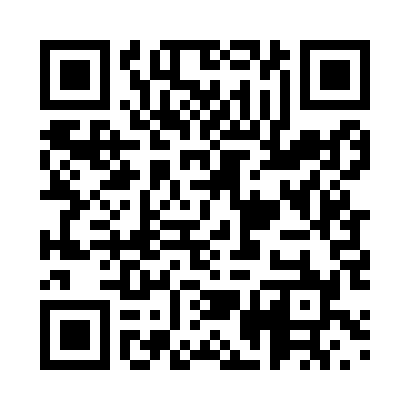 Prayer times for Beloveza, SlovakiaMon 1 Apr 2024 - Tue 30 Apr 2024High Latitude Method: Angle Based RulePrayer Calculation Method: Muslim World LeagueAsar Calculation Method: HanafiPrayer times provided by https://www.salahtimes.comDateDayFajrSunriseDhuhrAsrMaghribIsha1Mon4:196:1112:385:067:068:522Tue4:166:0912:385:077:088:543Wed4:146:0712:385:087:098:564Thu4:116:0512:375:097:118:585Fri4:096:0312:375:117:129:006Sat4:066:0112:375:127:149:027Sun4:035:5912:375:137:159:048Mon4:015:5612:365:147:179:069Tue3:585:5412:365:157:189:0810Wed3:555:5212:365:167:209:1011Thu3:535:5012:355:177:229:1212Fri3:505:4812:355:187:239:1413Sat3:475:4612:355:197:259:1614Sun3:455:4412:355:207:269:1815Mon3:425:4212:345:217:289:2016Tue3:395:4012:345:227:299:2317Wed3:365:3812:345:237:319:2518Thu3:345:3612:345:247:329:2719Fri3:315:3412:345:257:349:2920Sat3:285:3212:335:267:359:3221Sun3:255:3012:335:277:379:3422Mon3:225:2912:335:287:389:3623Tue3:195:2712:335:297:409:3924Wed3:175:2512:335:307:419:4125Thu3:145:2312:325:317:439:4326Fri3:115:2112:325:327:449:4627Sat3:085:1912:325:337:469:4828Sun3:055:1812:325:347:479:5129Mon3:025:1612:325:357:499:5330Tue2:595:1412:325:357:509:56